Calcul CM1 - Division 1Calcule ces opérations.Calcul CM1 - Division 1 CorrigéCalcule ces opérations.53 ÷ 7 = 7 r 436 ÷ 5 = 7 r 171 ÷ 9 = 7 r 818 ÷ 4 = 4 r 252 ÷ 8 = 6 r 425 ÷ 6 = 4 r 1Calcul CM1 - Division 2Pose sur ton cahier, puis calcule les opérations suivantes.74 ÷ 9		11 ÷ 3		41 ÷ 639 ÷ 5		64 ÷ 7	32 ÷ 8Calcul CM1 - Division 2Pose sur ton cahier, puis calcule les opérations suivantes.74 ÷ 9		11 ÷ 3		41 ÷ 639 ÷ 5		64 ÷ 7	32 ÷ 8Calcul CM1 - Division 2Pose sur ton cahier, puis calcule les opérations suivantes.74 ÷ 9		11 ÷ 3		41 ÷ 639 ÷ 5		64 ÷ 7	32 ÷ 8Calcul CM1 - Division 2Pose sur ton cahier, puis calcule les opérations suivantes.74 ÷ 9		11 ÷ 3		41 ÷ 639 ÷ 5		64 ÷ 7	32 ÷ 8Calcul CM1 - Division 2Pose sur ton cahier, puis calcule les opérations suivantes.74 ÷ 9		11 ÷ 3		41 ÷ 639 ÷ 5		64 ÷ 7	32 ÷ 8Calcul CM1 - Division 2Pose sur ton cahier, puis calcule les opérations suivantes.74 ÷ 9		11 ÷ 3		41 ÷ 639 ÷ 5		64 ÷ 7	32 ÷ 8Calcul CM1 - Division 2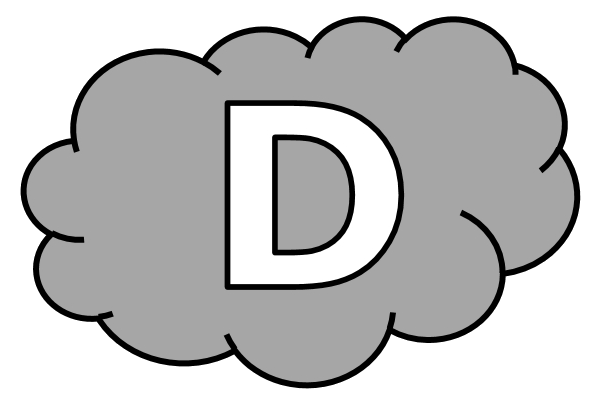 Calcule les opérations suivantes.Calcul CM1 - Division 2 CorrigéPose sur ton cahier, puis calcule les opérations suivantes.74 ÷ 9 = 8 r 211 ÷ 3 = 3 r 241 ÷ 6 = 6 r 539 ÷ 5 = 7 r 464 ÷ 7 = 9 r 132 ÷ 8 = 4 r 0Calcul CM1 - Division 3Calcule ces opérations.Calcul CM1 - Division 3 CorrigéCalcule ces opérations.517 ÷ 4 = 129 r 1718 ÷ 6 = 119 r 4532 ÷ 7 = 76 r 0685 ÷ 8 = 85 r 5341 ÷ 5 = 68 r 1635 ÷ 3 = 211 r 2Calcul CM1 - Division 4Calcule ces opérations.Calcul CM1 - Division 4 CorrigéCalcule ces opérations.704 ÷ 6 = 117 r 2652 ÷ 7 = 93 r 11 218 ÷ 8 = 152 r 2325 ÷ 5 = 65 r 02 347 ÷ 4 = 586 r 3521 ÷ 9 = 57 r 8Calcul CM1 - Division 51 -Calcule ces opérations.2 - Pose sur ton cahier, puis calcule les opérations suivantes.568 ÷ 7		1 203 ÷ 9		1 563 ÷ 4Calcul CM1 - Division 51 -Calcule ces opérations.2 - Pose sur ton cahier, puis calcule les opérations suivantes.568 ÷ 7		1 203 ÷ 9		1 563 ÷ 4Calcul CM1 - Division 5 CorrigéCalcule ces opérations.756 ÷ 8 = 94 r 4879 ÷ 5 = 175 r 41 405 ÷ 6 = 234 r 1568 ÷ 7 = 81 r 11 203 ÷ 9 = 133 r 51 563 ÷ 4 = 390 r 3Calcul CM1 - Division 61 - Calcule ces opérations.2 - Pose sur ton cahier, puis calcule les opérations suivantes.684 ÷ 4		808 ÷ 6		457 ÷ 3Calcul CM1 - Division 61 - Calcule ces opérations.2 - Pose sur ton cahier, puis calcule les opérations suivantes.684 ÷ 4		808 ÷ 6		457 ÷ 3Calcul CM1 - Division 61 - Calcule ces opérations.2 - Pose sur ton cahier, puis calcule les opérations suivantes.684 ÷ 4		808 ÷ 6		457 ÷ 3Calcul CM1 - Division 7Pose sur ton cahier, puis calcule les opérations suivantes.3 256 ÷ 8		2 145 ÷ 9		1 024 ÷ 45 814 ÷ 6		3 125 ÷ 5		9 914 ÷ 7Calcul CM1 - Division 7Pose sur ton cahier, puis calcule les opérations suivantes.3 256 ÷ 8		2 145 ÷ 9		1 024 ÷ 45 814 ÷ 6		3 125 ÷ 5		9 914 ÷ 7Calcul CM1 - Division 7Pose sur ton cahier, puis calcule les opérations suivantes.3 256 ÷ 8		2 145 ÷ 9		1 024 ÷ 45 814 ÷ 6		3 125 ÷ 5		9 914 ÷ 7Calcul CM1 - Division 7Pose sur ton cahier, puis calcule les opérations suivantes.3 256 ÷ 8		2 145 ÷ 9		1 024 ÷ 45 814 ÷ 6		3 125 ÷ 5		9 914 ÷ 7Calcul CM1 - Division 7Pose sur ton cahier, puis calcule les opérations suivantes.3 256 ÷ 8		2 145 ÷ 9		1 024 ÷ 45 814 ÷ 6		3 125 ÷ 5		9 914 ÷ 7Calcul CM1 - Division 7Pose sur ton cahier, puis calcule les opérations suivantes.3 256 ÷ 8		2 145 ÷ 9		1 024 ÷ 45 814 ÷ 6		3 125 ÷ 5		9 914 ÷ 7Calcul CM1 - Division 7Pose sur ton cahier, puis calcule les opérations suivantes.3 256 ÷ 8		2 145 ÷ 9		1 024 ÷ 45 814 ÷ 6		3 125 ÷ 5		9 914 ÷ 7Calcul CM1 - Division 7 CorrigéPose sur ton cahier, puis calcule les opérations suivantes.3 256 ÷ 8 = 407 r 02 145 ÷ 9 = 238 r 31 024 ÷ 4 = 256 r 05 814 ÷ 6 = 969 r 03 125 ÷ 5 = 625 r 09 914 ÷ 7 = 1 416 r 2Calcul CM1 - Division 81 - Calcule ces opérations.2 - Pose sur ton cahier, puis calcule les opérations suivantes.856 ÷ 20		798 ÷ 30		2 145 ÷ 14Calcul CM1 - Division 81 - Calcule ces opérations.2 - Pose sur ton cahier, puis calcule les opérations suivantes.856 ÷ 20		798 ÷ 30		2 145 ÷ 14Calcul CM1 - Division 81 - Calcule ces opérations.2 - Pose sur ton cahier, puis calcule les opérations suivantes.856 ÷ 20		798 ÷ 30		2 145 ÷ 14Calcul CM1 - Division 8 Corrigé1 - Calcule ces opérations.541 ÷ 12 = 45 r 12 185 ÷ 11 = 198 r 71 647 ÷ 15 = 109 r 122 - Pose sur ton cahier, puis calcule les opérations suivantes.856 ÷ 20 = 42 r 16798 ÷ 30 = 26 r 182 145 ÷ 14 = 153 r 3Calcul CM1 - Division 91 - Calcule ces opérations.2 - Pose sur ton cahier, puis calcule les opérations suivantes.2 014 ÷ 16		3 784 ÷ 15		3 652 ÷ 51Calcul CM1 - Division 91 - Calcule ces opérations.2 - Pose sur ton cahier, puis calcule les opérations suivantes.2 014 ÷ 16		3 784 ÷ 15		3 652 ÷ 51Calcul CM1 - Division 91 - Calcule ces opérations.2 - Pose sur ton cahier, puis calcule les opérations suivantes.2 014 ÷ 16		3 784 ÷ 15		3 652 ÷ 51Calcul CM1 - Division 9 Corrigé1 - Calcule ces opérations.1 203 ÷ 11 = 109 r 43 412 ÷ 22 = 155 r 21 623  ÷ 25 = 64 r 232 - Pose sur ton cahier, puis calcule les opérations suivantes.2 014 ÷ 16 = 125 r 143 784 ÷ 15 = 252 r 43 652 ÷ 51 = 71 r 31Calcul CM1 - Division 10Pose sur ton cahier, puis calcule les opérations suivantes.826 ÷ 11			5 804 ÷ 21			4 789 ÷ 186 901 ÷ 32			4 785 ÷ 12			2 636 ÷ 15Calcul CM1 - Division 10Pose sur ton cahier, puis calcule les opérations suivantes.826 ÷ 11			5 804 ÷ 21			4 789 ÷ 186 901 ÷ 32			4 785 ÷ 12			2 636 ÷ 15Calcul CM1 - Division 10Pose sur ton cahier, puis calcule les opérations suivantes.826 ÷ 11			5 804 ÷ 21			4 789 ÷ 186 901 ÷ 32			4 785 ÷ 12			2 636 ÷ 15Calcul CM1 - Division 10Pose sur ton cahier, puis calcule les opérations suivantes.826 ÷ 11			5 804 ÷ 21			4 789 ÷ 186 901 ÷ 32			4 785 ÷ 12			2 636 ÷ 15Calcul CM1 - Division 10Pose sur ton cahier, puis calcule les opérations suivantes.826 ÷ 11			5 804 ÷ 21			4 789 ÷ 186 901 ÷ 32			4 785 ÷ 12			2 636 ÷ 15Calcul CM1 - Division 10Pose sur ton cahier, puis calcule les opérations suivantes.826 ÷ 11			5 804 ÷ 21			4 789 ÷ 186 901 ÷ 32			4 785 ÷ 12			2 636 ÷ 15Calcul CM1 - Division 10Pose sur ton cahier, puis calcule les opérations suivantes.826 ÷ 11			5 804 ÷ 21			4 789 ÷ 186 901 ÷ 32			4 785 ÷ 12			2 636 ÷ 15Calcul CM1 - Division 10Pose sur ton cahier, puis calcule les opérations suivantes.826 ÷ 11			5 804 ÷ 21			4 789 ÷ 186 901 ÷ 32			4 785 ÷ 12			2 636 ÷ 15Calcul CM1 - Division 10Calcule les opérations suivantes.Calcul CM1 - Division 11Pose sur ton cahier, puis calcule les opérations suivantes.458 ÷ 12			1 907 ÷ 11			2 653 ÷ 153 897 ÷ 24			8 114 ÷ 27			4 632 ÷ 30Calcul CM1 - Division 11Pose sur ton cahier, puis calcule les opérations suivantes.458 ÷ 12			1 907 ÷ 11			2 653 ÷ 153 897 ÷ 24			8 114 ÷ 27			4 632 ÷ 30Calcul CM1 - Division 11Pose sur ton cahier, puis calcule les opérations suivantes.458 ÷ 12			1 907 ÷ 11			2 653 ÷ 153 897 ÷ 24			8 114 ÷ 27			4 632 ÷ 30Calcul CM1 - Division 11Pose sur ton cahier, puis calcule les opérations suivantes.458 ÷ 12			1 907 ÷ 11			2 653 ÷ 153 897 ÷ 24			8 114 ÷ 27			4 632 ÷ 30Calcul CM1 - Division 11Pose sur ton cahier, puis calcule les opérations suivantes.458 ÷ 12			1 907 ÷ 11			2 653 ÷ 153 897 ÷ 24			8 114 ÷ 27			4 632 ÷ 30Calcul CM1 - Division 11Pose sur ton cahier, puis calcule les opérations suivantes.458 ÷ 12			1 907 ÷ 11			2 653 ÷ 153 897 ÷ 24			8 114 ÷ 27			4 632 ÷ 30Calcul CM1 - Division 11Pose sur ton cahier, puis calcule les opérations suivantes.458 ÷ 12			1 907 ÷ 11			2 653 ÷ 153 897 ÷ 24			8 114 ÷ 27			4 632 ÷ 30Calcul CM1 - Division 11Pose sur ton cahier, puis calcule les opérations suivantes.458 ÷ 12			1 907 ÷ 11			2 653 ÷ 153 897 ÷ 24			8 114 ÷ 27			4 632 ÷ 30Calcul CM1 - Division 11Calcule les opérations suivantes.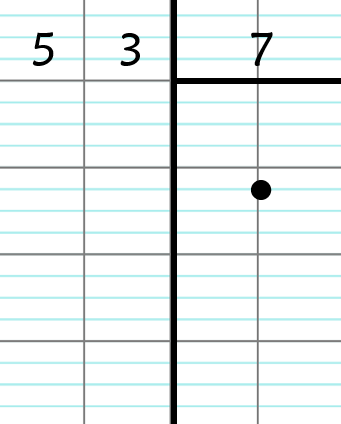 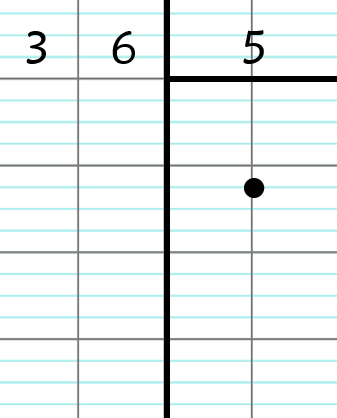 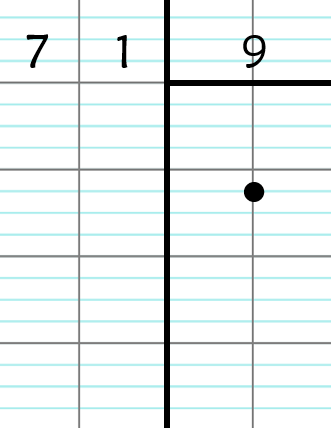 53 ÷ 7 = .......... r .......36 ÷ 5 = .......... r .......71 ÷ 9 = .......... r .......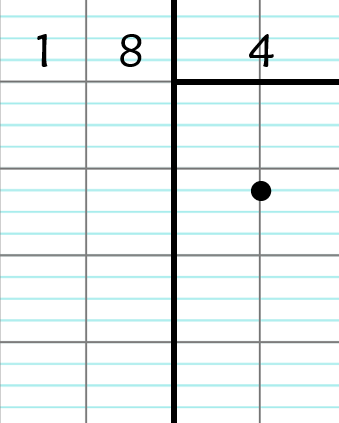 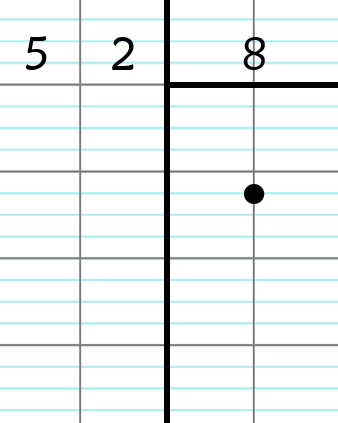 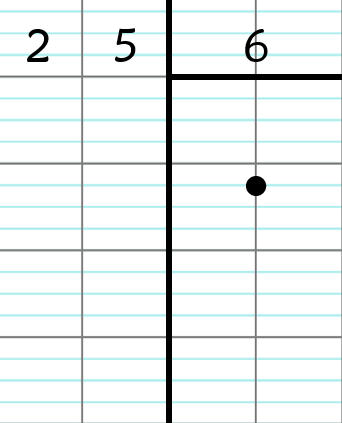 18 ÷ 4 = .......... r .......52 ÷ 8 = .......... r .......25 ÷ 6 = .......... r .......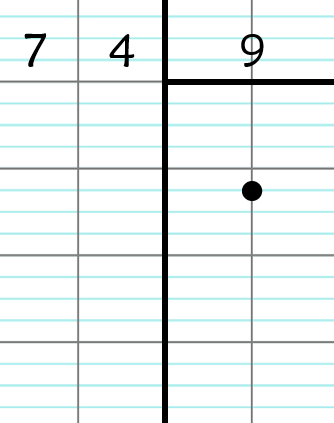 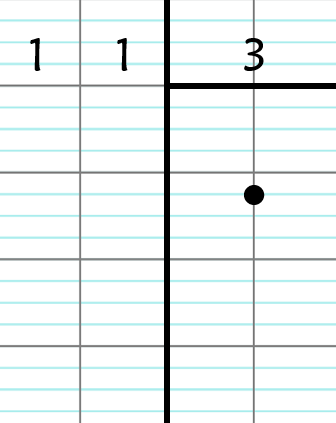 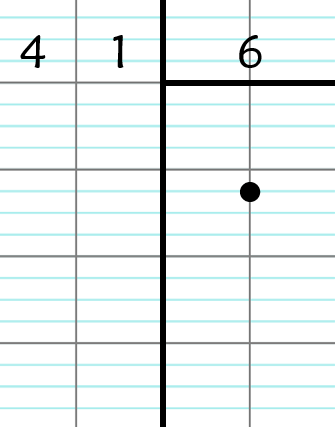 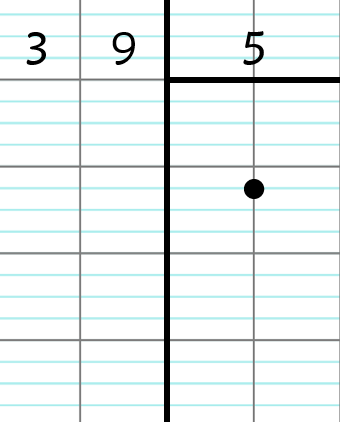 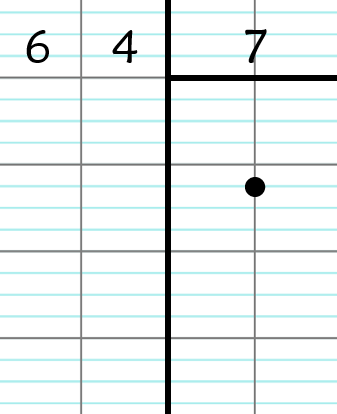 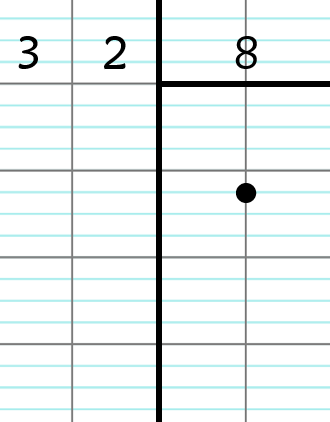 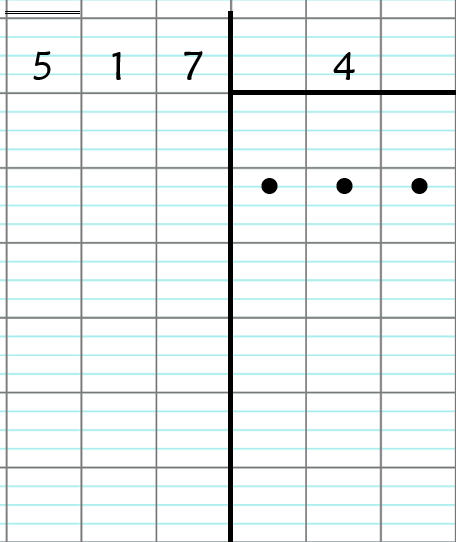 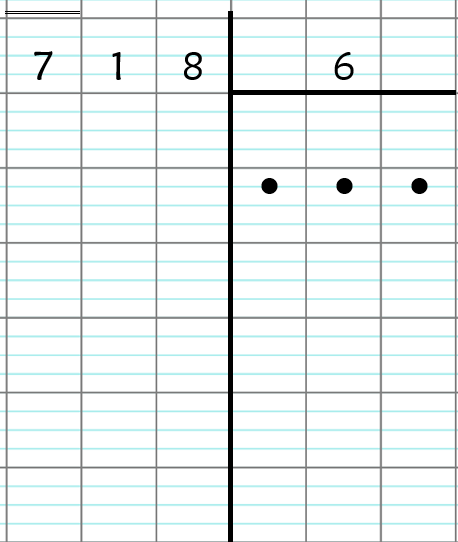 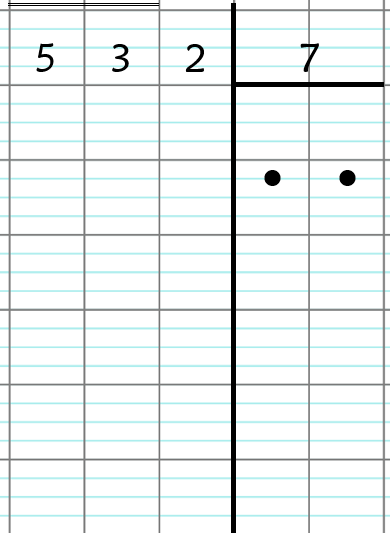 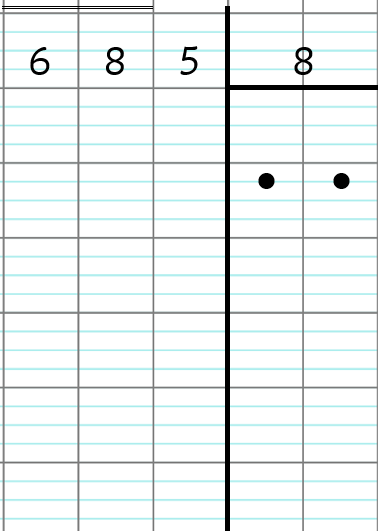 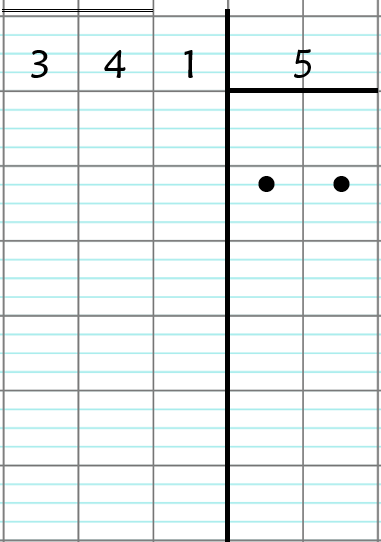 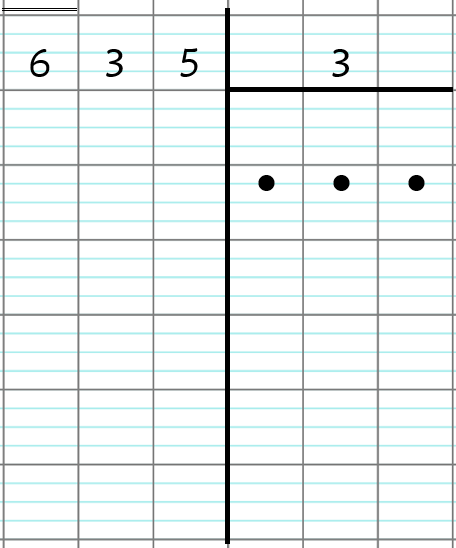 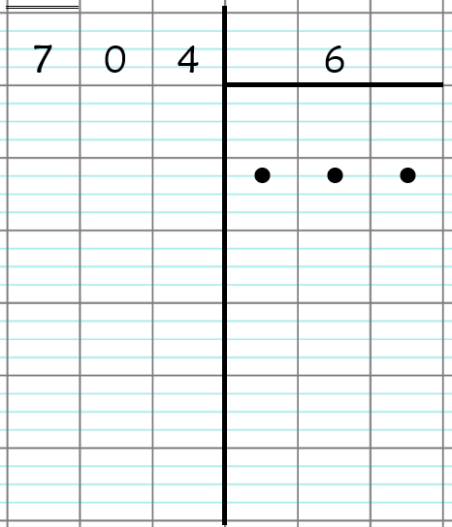 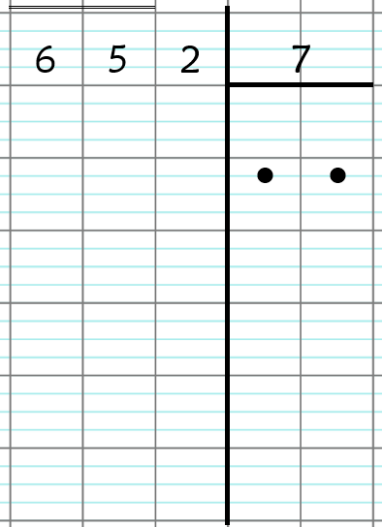 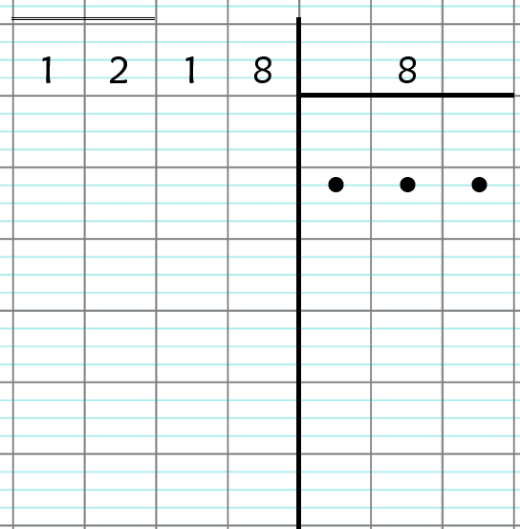 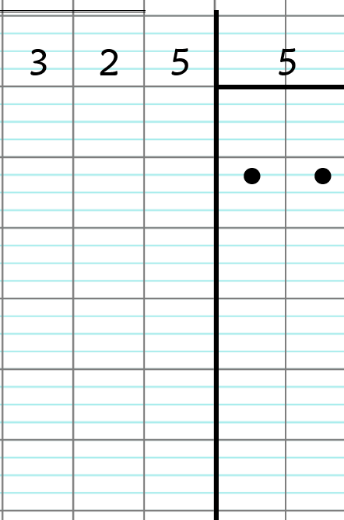 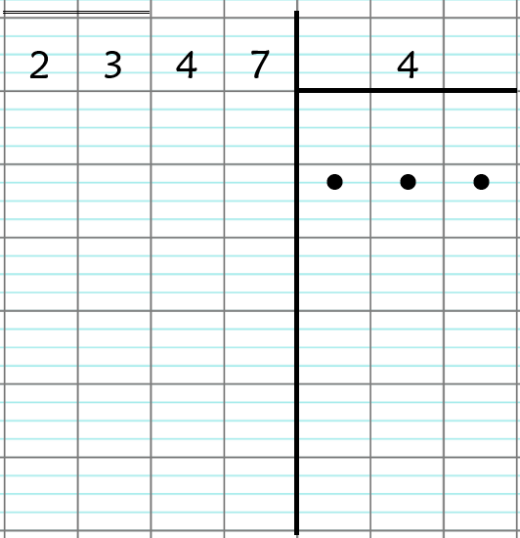 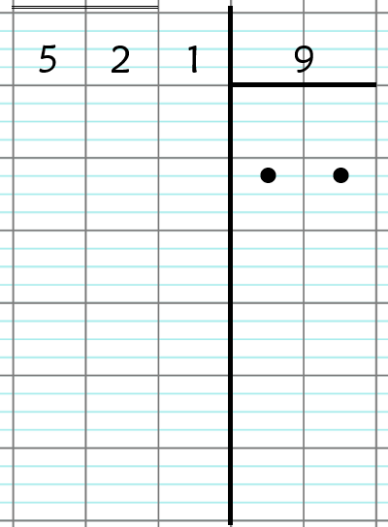 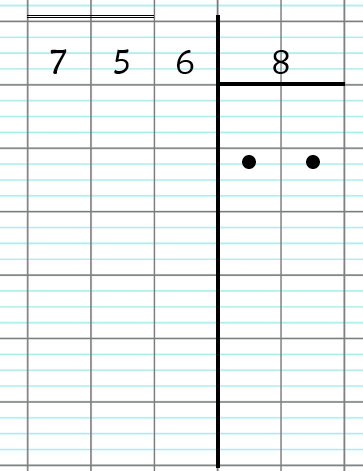 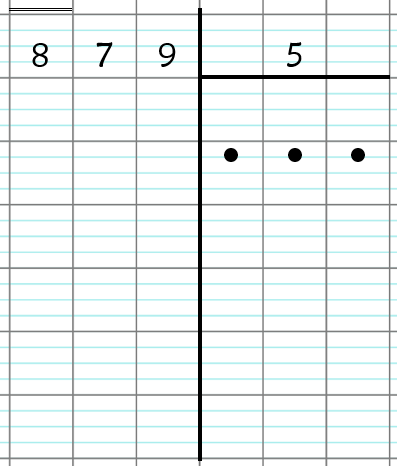 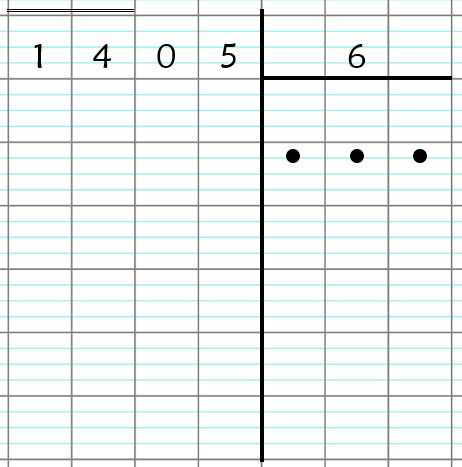 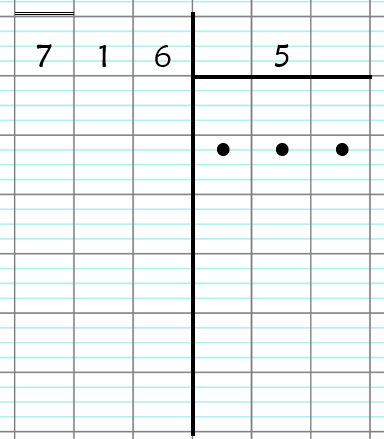 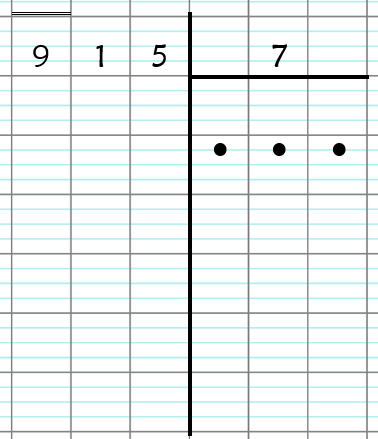 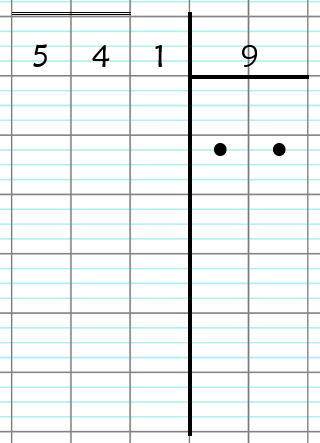 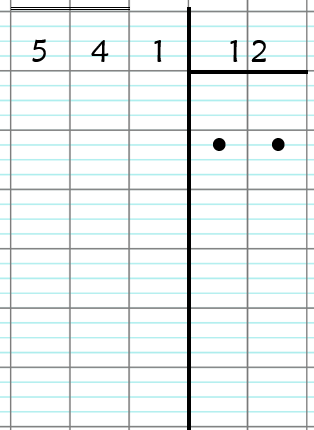 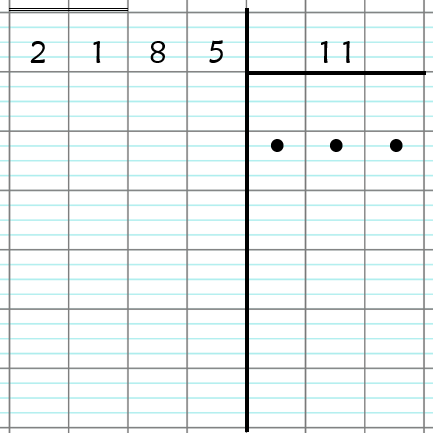 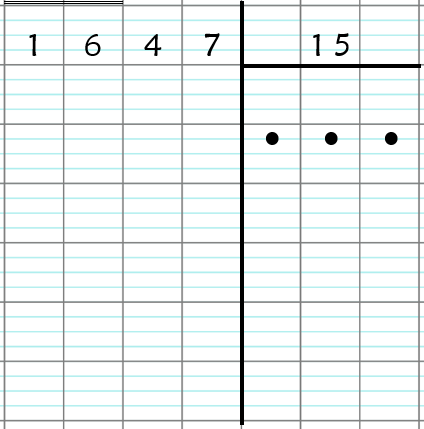 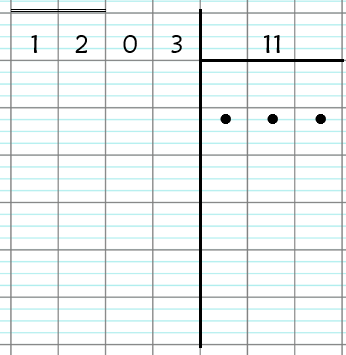 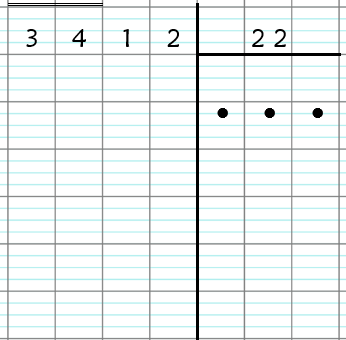 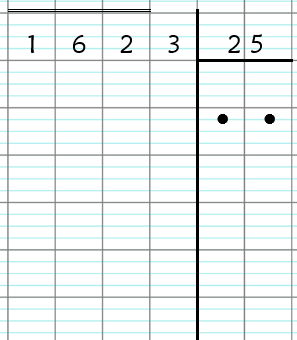 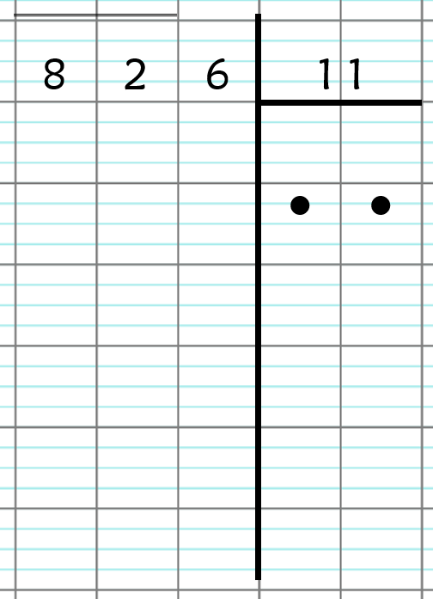 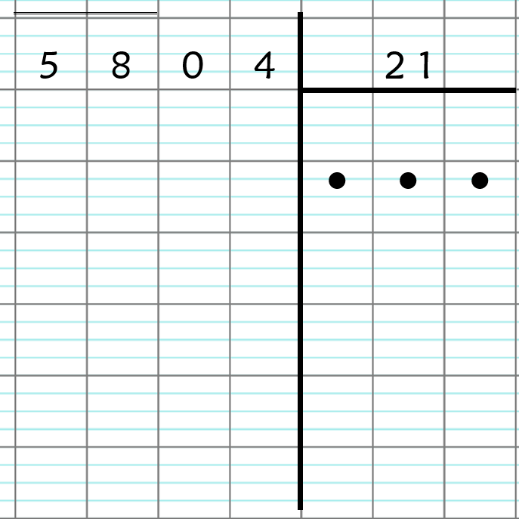 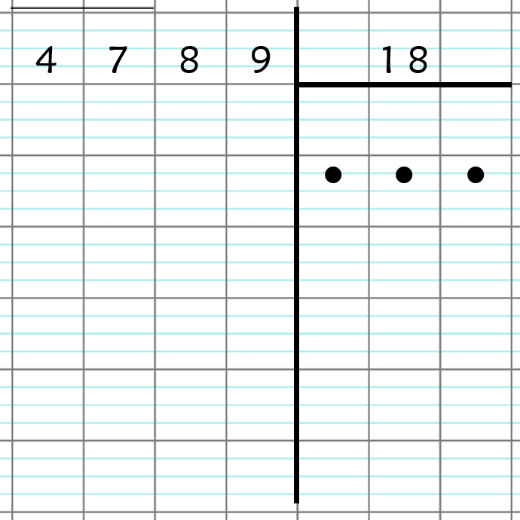 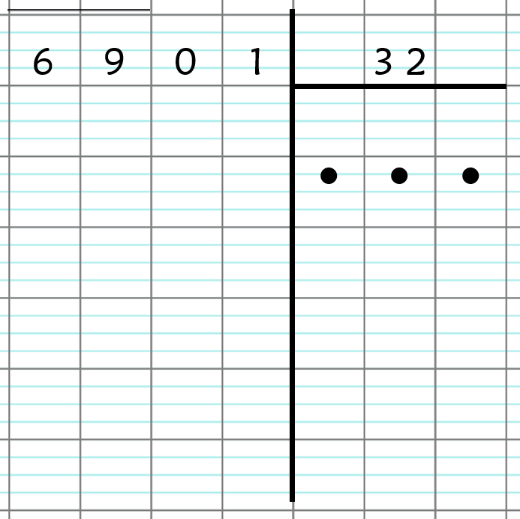 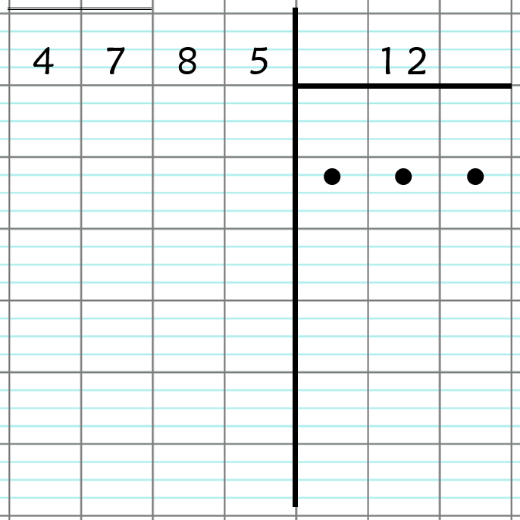 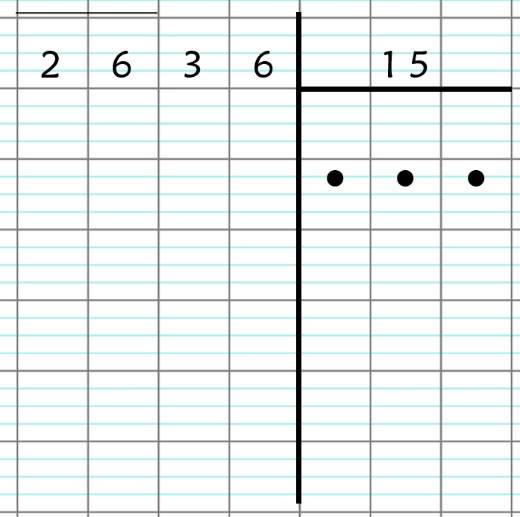 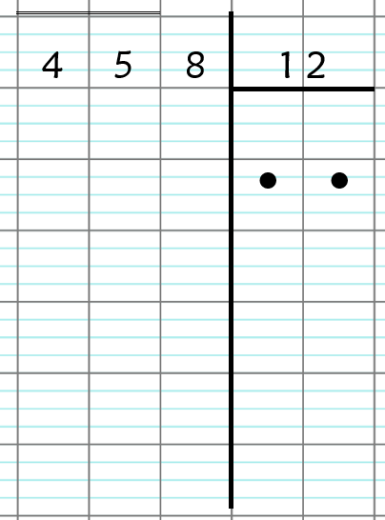 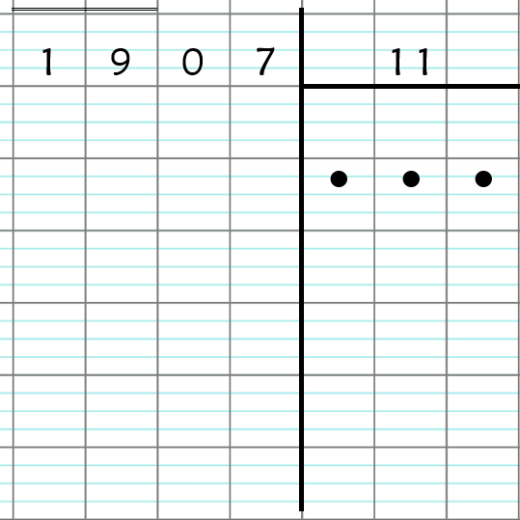 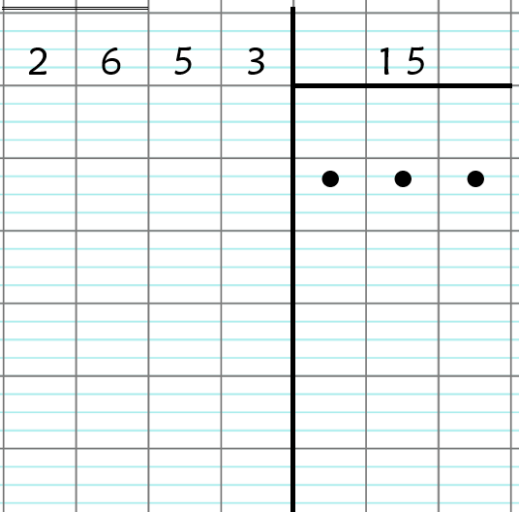 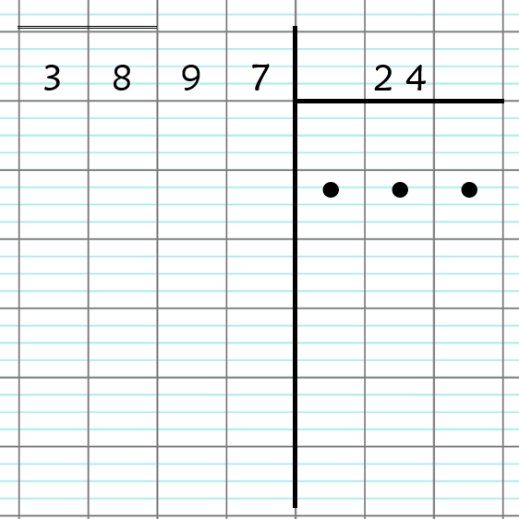 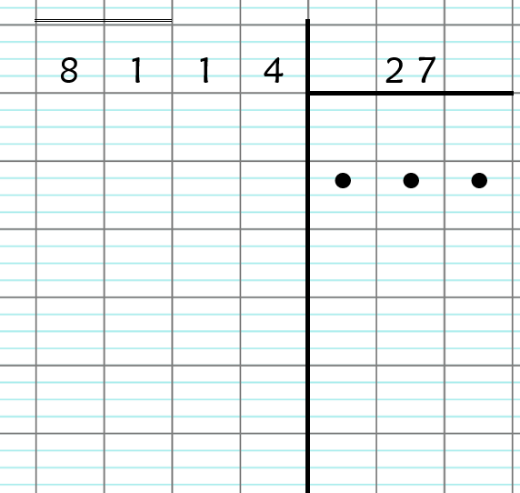 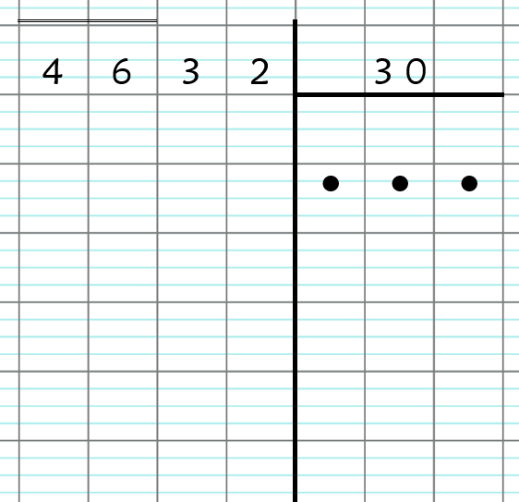 